ҠАРАР                                                                                                                       РЕШЕНИЕ24  ноябрь  2017 й.                                        27-29-2                                       24  ноября  2017 г.            Дүшəмбикə ауылы                                                                                             с. ДушанбековоО публичных слушаниях по проекту решения  Совета  сельского  поселения  Душанбековский  сельсовет   муниципального района Кигинский район  Республики  Башкортостан «О   бюджете  сельского поселения  Душанбековский  сельсовет муниципального района Кигинский район  Республики Башкортостан  на  2018  и  на  плановый  период  2019  и  2020  годов»Руководствуясь статьей 28 Федерального закона "Об общих принципах организации местного самоуправления в Российской Федерации", статьей 11 Устава муниципального района Кигинский район Республики Башкортостан, Положением о порядке организации  и проведения публичных слушаний в муниципальном районе Кигинский район Республики Башкортостан, в целях обеспечения участия жителей муниципального района Кигинский район Республики Башкортостан в решении вопросов местного значения Совет муниципального района Кигинский район Республики Башкортостан Совет сельского поселения Душанбековский сельсовет муниципального района Кигинский район Республики Башкортостан РЕШИЛ:1. Назначить  публичные слушания по проекту решения Совета сельского поселения Душанбековский сельсовет муниципального района Кигинский район Республики Башкортостан «О  бюджете сельского поселения Душанбековский сельсовет муниципального района Кигинский район Республики Башкортостан на  2018  год  и  на  плановый  период  2019  и  2020  годов» на 15 декабря   2017 года в 16 часов в зале заседаний Администрации сельского поселения Душанбековский сельсовет муниципального района Кигинский район РБ. (с.Душанбеково, ул. Коммунистическая  д. 2а).2.Утвердить форму проведения публичных слушаний – рассмотрение на заседании Совета сельского поселения Душанбековский сельсовет  с участием представителей общественности.3. Утвердить состав комиссии по проведению публичных слушаний по проекту решения Совета «О   бюджете сельского поселения Душанбековский сельсовет муниципального района Кигинский район Республики Башкортостан  на  2018  год  и на  плановый  период  2019  и  2020  годов» (Приложение).4.Установить, что письменные предложения жителей сельского поселения Душанбековский сельсовет муниципального района Кигинский район по проекту решения Совета сельского поселения Душанбековский сельсовет муниципального района Кигинский район Республики Башкортостан «О   бюджете сельского поселения Душанбековский сельсовет муниципального района Кигинский район Республики Башкортостан  на  2018  год  и на  плановый  период  2019  и  2020  годов» направляются  в  Совет  сельского  поселения  Душанбековский  сельсовет  муниципального района  РБ (по адресу: с. Душанбеково, ул. Коммунистическая  д. 2а) в течении 10 календарных дней  со  дня  опубликования  настоящего  решения  по  форме,  установленной  п. 2.3.5 Положения  о  публичных  слушаниях  по  проекту  местного  бюджета  и отчета  об  исполнении  местного бюджета.6. Настоящее решение  разместить  в  сети «Интернет»  на  официальном  сайте  Администрации сельского поселения Душанбековский  сельсовет  муниципального района Кигинский район  РБ  http:\dushanbekovo.ru  и  обнародовать на информационном стенде в здании Администрации сельского поселения Душанбековский сельсовет муниципального района Кигинский район Республики Башкортостан.         Председатель  Совета 			                        Гизатуллин  Ф.А.                                                                                                Приложениек решению Советасельского поселения Душанбековский сельсоветмуниципального районаКигинский районРеспублики Башкортостанот   24 ноября  2017 г.  №  27-29-2Состав комиссии по проведению публичных слушаний по проекту решения Совета сельского поселения  Душанбековский сельсовет муниципального района Кигинский район Республики Башкортостан «О проекте  бюджета   сельского поселения  Душанбековский сельсовет  муниципального района Кигинский район Республики Башкортостан» Гизатуллин  Ф.А. - – председатель комиссии, глава сельского поселения Душанбековский  сельсовет муниципального района Кигинский район Республики Башкортостан;Шамильянова  И.Х.–  председатель постоянной депутатской комиссии по бюджету,  налогам,  вопросам  муниципальной  собственности  Совета сельского поселения  Душанбековский сельсовет муниципального района;Дильмухаметова  Ю.Д. – секретарь комиссии, депутат Совета  сельского поселения Душанбековский сельсовет муниципального района Кигинский район Республики БашкортостанЧлены комиссии:Мунасов  И.Р. – депутат Совета  сельского поселения Душанбековский сельсовет муниципального района Кигинский район Республики БашкортостанВарганова А.Х.- депутат Совета  сельского поселения Душанбековский сельсовет муниципального района Кигинский район Республики БашкортостанБашkортостан РеспубликаһыныңҠыйғы районымуниципаль районының   Дүшəмбикə ауыл Советы ауыл  билəмəһе Советы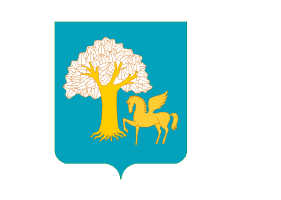 Совет сельского поселенияДушанбековский сельсоветмуниципального районаКигинский районРеспублика Башкортостан